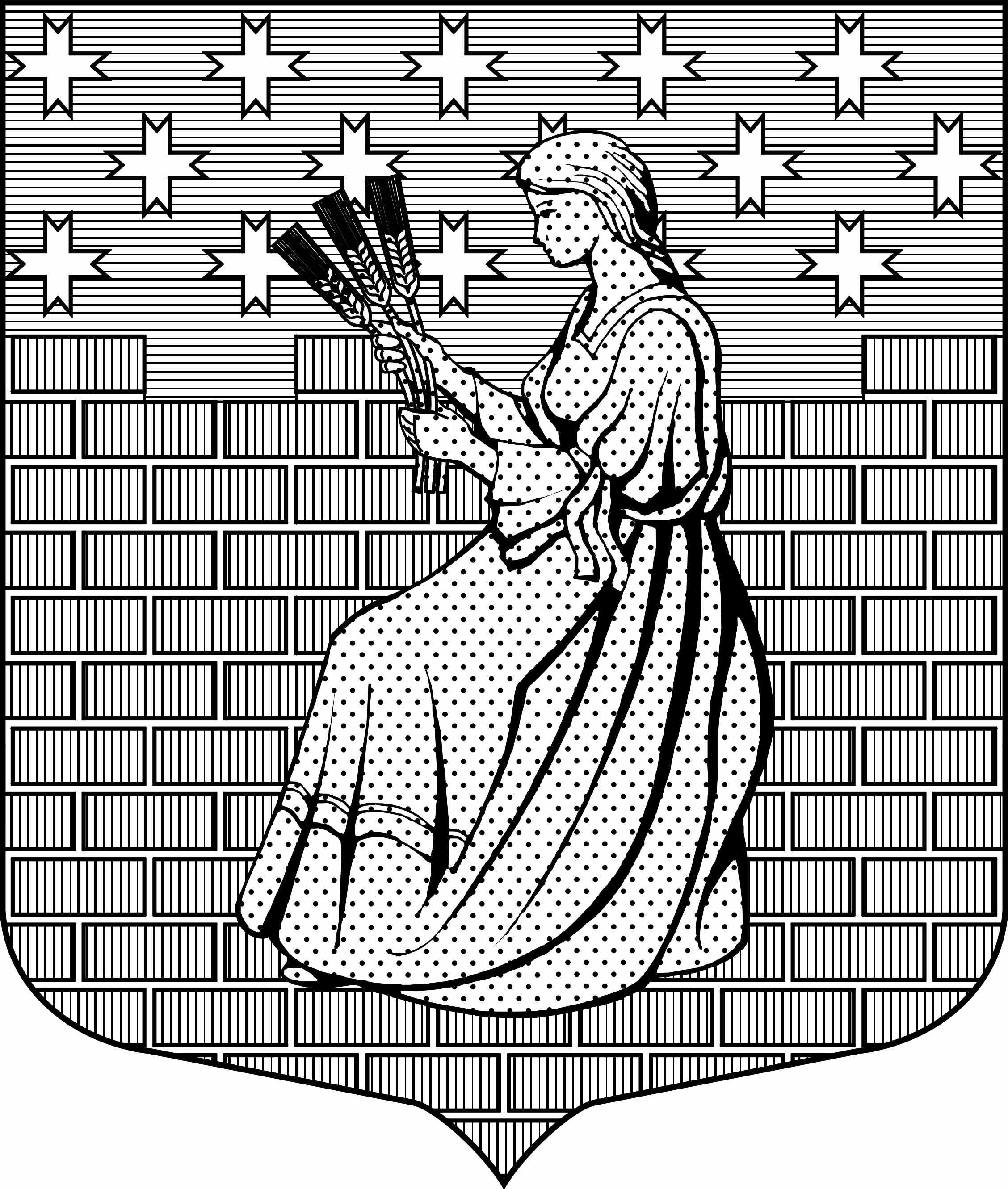 МУНИЦИПАЛЬНОЕ ОБРАЗОВАНИЕ“НОВОДЕВЯТКИНСКОЕ СЕЛЬСКОЕ ПОСЕЛЕНИЕ”ВСЕВОЛОЖСКОГО МУНИЦИПАЛЬНОГО РАЙОНАЛЕНИНГРАДСКОЙ ОБЛАСТИ_____________________________________________________________________________188661, РФ , Ленинградская обл., Всеволожский район, дер. Новое Девяткино дом 57 оф. 83  тел./факс (812) 595-74-44СОВЕТ ДЕПУТАТОВ РЕШЕНИЕ«02» июня  2020 г.                                                                                             № 29/01-02                    дер. Новое ДевяткиноОб  итогах проведения  внешней проверки годового отчета  об исполнении бюджета муниципального образования«Новодевяткинское сельское поселение»за  2019год    В  соответствии Федеральным законом от 6 октября 2003 года N 131-ФЗ "Об общих принципах организации местного самоуправления в Российской Федерации",    Федеральным   законом  от 07.02.2011 N 6-ФЗ "Об общих принципах организации и деятельности контрольно-счетных органов субъектов Российской Федерации и муниципальных образований", Положением об организации  и деятельности  контрольно-счетного органа МО «Новодевяткинское сельское поселение», утвержденным решением совета депутатов  от 28.12.2011г. № 56/01-07,  рассмотрев  доклад Председателя контрольно-счетного органа  МО «Новодевяткинское сельское поселение» об  итогах проведения  внешней проверки годового отчета   об исполнении бюджета муниципального образования  «Новодевяткинское сельское поселение» за  2019годсовет депутатов  принял РЕШЕНИЕ:           1. Информацию контрольно-счётного органа муниципального образования «Об  итогах проведения  внешней проверки годового отчета   об исполнении бюджета муниципального образования  «Новодевяткинское сельское поселение» за  2019год». принять к сведению.           2.Опубликовать настоящее решение   на официальном сайте МО «Новодевяткинское сельское поселение» в сети Интернет.            3.Контроль за исполнением решения возложить на главу муниципального образования  Д.А. Майорова.Глава муниципального образования                                                                     Д.А.Майоров